ΔΕΛΤΙΟ ΤΥΠΟΥΛειτουργία κλιματιζόμενων χώρων στον Δήμο Λευκάδας λόγω των υψηλών θερμοκρασιώνΟ Δήμος Λευκάδας με σκοπό την ανακούφιση των ευάλωτων πολιτών από τις υψηλές θερμοκρασίες, όπου σύμφωνα με την πρόγνωση του καιρού θα σημειωθούν, από αύριο  Δευτέρα 15 Ιουλίου 2024 έως και την Παρασκευή 19 Ιουλίου 2024, έχει θέσει σε λειτουργία κλιματιζόμενους χώρους στα εξής σημεία:στο Δημοτικό κατάστημα Λευκάδας – Τηλέφωνο επικοινωνίας: 6970 470040στο Δημοτικό κατάστημα Βασιλικής –  Τηλέφωνο επικοινωνίας: 6970 656856στο Δημοτικό κατάστημα Καρυάς –  Τηλέφωνο επικοινωνίας: 6946 599999στο Δημοτικό κατάστημα Λαζαράτων – Τηλέφωνο επικοινωνίας: 6938 129632στο Δημοτικό κατάστημα Νυδριού – Τηλέφωνο επικοινωνίας: 6937 118787ΑΠΟ ΤΟ ΔΗΜΟ ΛΕΥΚΑΔΑΣ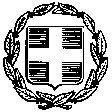 ΕΛΛΗΝΙΚΗ ΔΗΜΟΚΡΑΤΙΑΔ Η Μ Ο Σ   Λ Ε Υ Κ Α Δ Α ΣΛευκάδα,  15 - 07 - 2024Λευκάδα,  15 - 07 - 2024Δ/ΝΣΗ ΠΟΛΕΟΔΟΜΙΑΣ & ΠΕΡΙΒΑΛΛΟΝΤΟΣΤΜΗΜΑ ΠΕΡΙΒΑΛΛΟΝΤΟΣ & ΠΟΛΙΤΙΚΗΣ ΠΡΟΣΤΑΣΙΑΣ